                                                      Уважаемые коллеги!                  С 21 августа по 21 октября  2017 года  проходит  интернет-фестиваль им. Аси Горской «И слово снова оживет, заговорит и запоет…»,  посвященный            80 –летию учителя поэта.   Цель фестиваля раскрытие творческой личности работника отрасли, его духовного роста, привитие молодому поколению высоких нравственных устоев: доброты, любви к Родине, к родителям, к родному русскому языку, к окружающей среде, сохранение памяти о героическом прошлом нашего Отечества.Согласно условиям фестиваля (см. страницу  festival.asyagorskaya.ru) в срок до 21 октября т.г. необходимо предоставить видео творческих работ номинации и темы, которых указаны на странице фестиваля.                                                                                                                                                                                                                                                                                                                                                                                                                                                                                                                                                                                                                                                                                                 В рамках мероприятия 31 октября т.г. в МАУДОД «Дворец детского творчества  г.Челябинска» (ул. Доватора, 15)  областная организация профсоюза проводит торжественный вечер, посвященный юбилею поэта. Приглашаем Вас  и просим оказать содействие для участия в данном мероприятии  учителей литературы, руководителей театральных коллективов, педагогов дошкольных образовательных учреждений, дополнительного образования, интересующихся поэзией и пишущих стихи.Начало мероприятия в 15.00 часов.Председатель районнойорганизации Профсоюза                                                         М.А. Овсянникова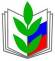 ПРОФСОЮЗ РАБОТНИКОВНАРОДНОГО ОБРАЗОВАНИЯ И НАУКИРОССИЙСКОЙ ФЕДЕРАЦИИ(ОБЩЕРОССИЙСКИЙ ПРОФСОЮЗ ОБРАЗОВАНИЯ)ЧЕСМЕНСКАЯРАЙОННАЯ ОРГАНИЗАЦИЯ
РАЙОННЫЙ КОМИТЕТ ПРОФСОЮЗА
457220, с. Чесма,  ул. Антонникова, 33 тел 89088167005E-mail: cokol_ov@mail.ruПредседателям первичных профсоюзных организаций
      № 30 от    25.09.2017 г.